Counterargument:   Contrasting or ____________ argument.Rebuttal:   A statement made to prove the opposing opinion (counterargument) to be ______.Should Josh Become a YouTube Star?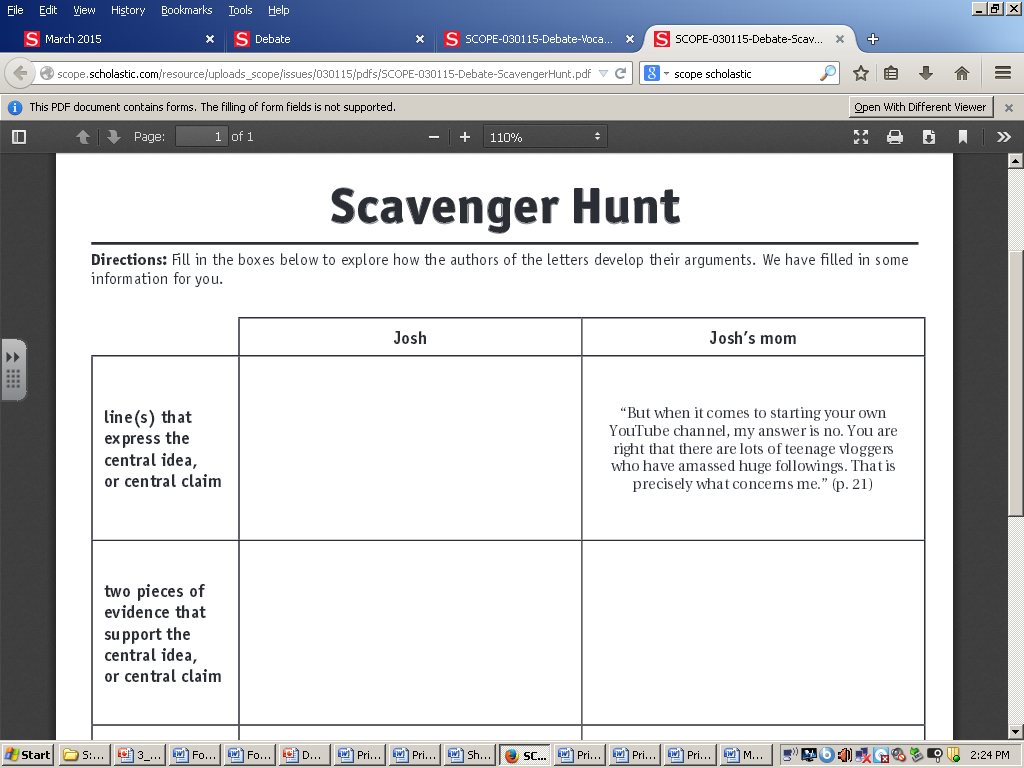 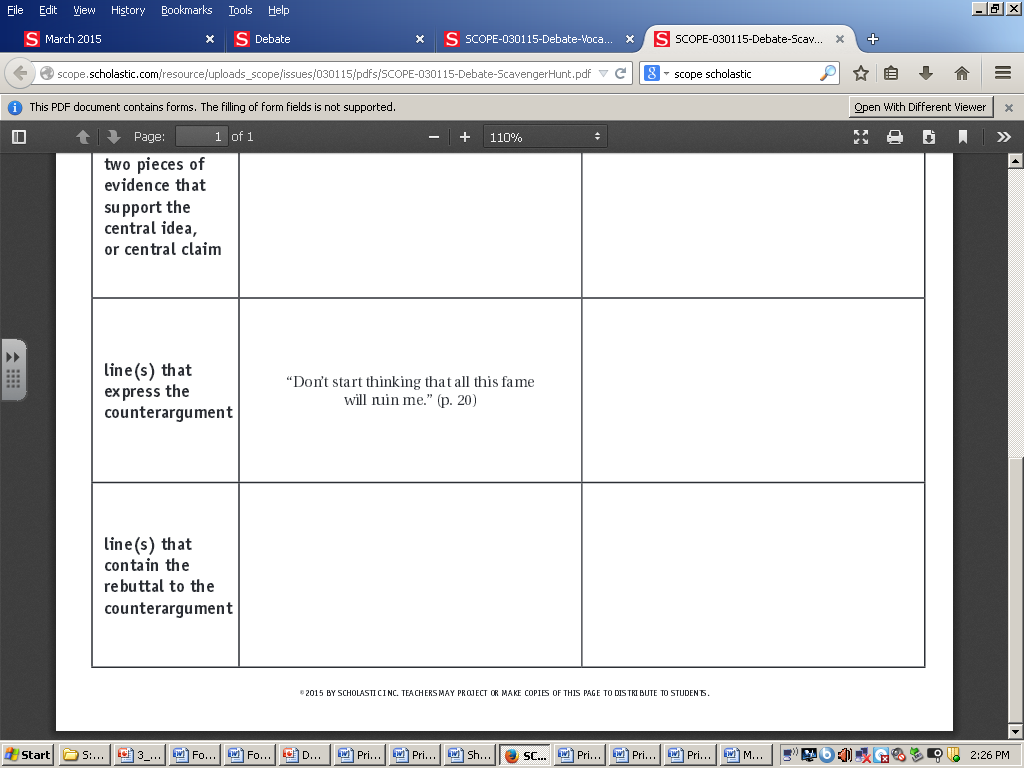 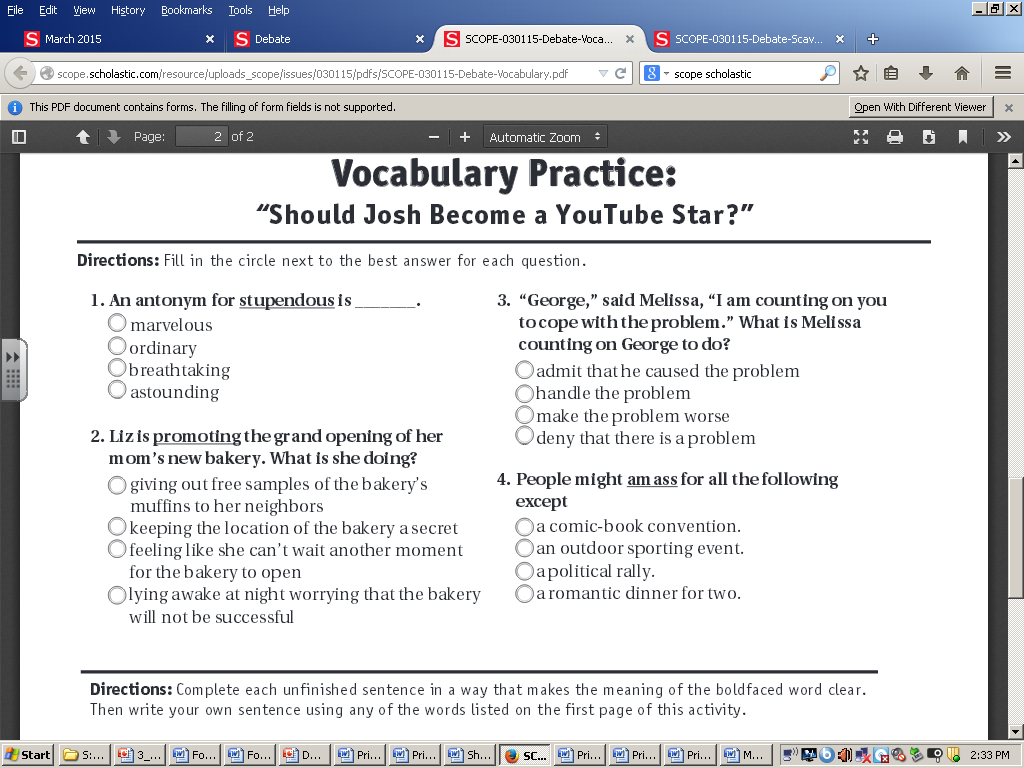 SCOPE Debate                                                               Name: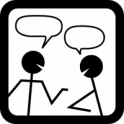 An ________________ makes a claim about a topic and justifies this claim with ____________________.  The goal of an argument is to convince the audience that the claim is ________ based on the evidence provided.Article Vocabulary:amassed:  to gather or collectcope:  to attempt to deal with problemshone:  to improve upon or perfectlucrative:  producing money or wealth